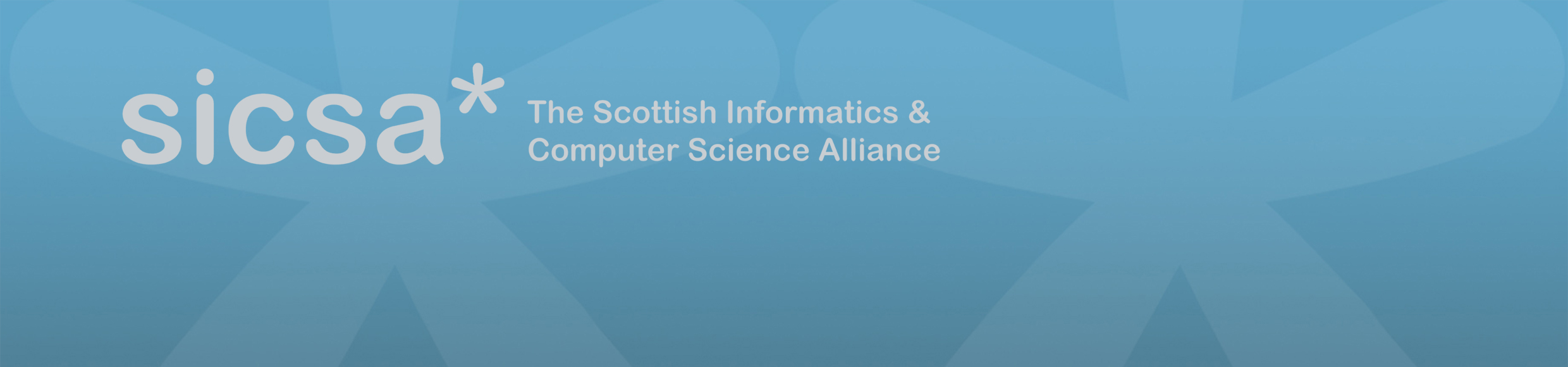 SICSA Research Theme Activity ReportPlease complete all sections of this reporting template and submit within four weeks of your event or activity taking place.  This report will allow the SICSA Directors to provide detailed information about the progress of the SICSA Research Themes to the Pool funders, SFC, and your cooperation is appreciated.  Primary ApplicantName of event primary organiser: Sandy Brownlee, Dimitra Gkatzia, Simon Wells, Gerogios Leontidis and Alice TonioloInstitution: Stirling, Edinburgh Napier, Aberdeen, and St AndrewsEmail address: alexander.brownlee@stir.ac.uk, d.gkatzia@napier.ac.uk Event DetailsTitle of event: SICSA AI All HandsLocation of the event: onlineDate of event:  17/06/21Was this a cross research theme event NOWhich SICSA Research Theme(s) sponsored your event:  AIWas the event in collaboration with another SFC Research Pool NOIf yes, please confirm:      Was the event in collaboration with Innovation Centre NOIf yes, please confirm      Event SummaryPlease outline in brief what took place at the event, providing details of speakers and titles of talks: The event, started with a short presentation by the SICSA AI co-leads, followed by a keynote by Steph Wright on Scotland’s AI strategy. The rest of the schedule and speakers can be seen below.13.00 - 13.15: Welcome (SICSA AI Theme co-leads)13.15 - 14.00: Keynote - Steph Wright (Datalab & Scotland’s AI Strategy) (chair: Georgios Leontidis)14.00 - 14.15: Break14.15 - 15.30: Presentations (chair: Alice Toniolo)
Each presenter was asked to summarise the research in AI at their institution, and possible opportunities for collaboration.Edinburgh Napier - Simon Wells s.wells@napier.ac.uk Glasgow - Jeff Dalton Dundee - Steve Mckenna s.j.z.mckenna@dundee.ac.uk St Andrews - Christopher Jefferson  caj21@st-andrews.ac.uk  Abertay - Salma El-Sayed s.elsayed@abertay.ac.uk Aberdeen -  Georgios Leontidis georgios.leontidis@abdn.ac.uk Strathclyde -Marc Roper marc.roper@strath.ac.uk HW - David Corne dwcorne@gmail.com Stirling - Gabriela Ochoa <gabriela.ochoa@cs.stir.ac.uk>Caledonian - Tianfield, Huaglory <H.Tianfield@gcu.ac.uk> RGU - Prof. Eyad Elyan <e.elyan@rgu.ac.uk> UHI Moray - Malcolm Clark malcolm.clark.moray@uhi.ac.uk (unable to attend at last minute) 15:30 – 16:00: Breakout collaboration discussions (Chair: Sandy Brownlee)16:00 – 16:15: Summary of Research Innovation Scotland (Tim Storer)Please confirm an approximate number of attendees and if possible, information about which institutions were represented:Over 50 attendees were present for most of the meeting from the following institutions:AberdeenAbertayDundeeEdinburghGlasgowGlasgow CaledonianHeriot WattNapierRobert GordonSt Andrews StirlingStrathclyde

SICSA Research Theme Activity ReportOutcomes: Do you have any plans to bid for further SICSA Theme Funding in the future? YESWe would like to follow up with more SICSA AI themed events; specifically more focused research seminars and, longer term, similar all-hands networking events.Did this event strengthen relations with other Research Pools and/or Scottish Innovation centres? YES	If yes, please provide details:      Scottish Strategy for AI/ Data Lab Please give details of any potential research papers that have come or are pending as a result of this activity: N/APlease provide details of any grant applications that have come or are pending as a result of this activity: N/APlease provide details of any further outcomes that you think will come as a result of this activity: This first event aimed at getting to know the type of AI research that is going on at Scottish Institutions. It featured presentations from almost all Scottish Universities as well as The Scottish Strategy for AI. Slides from presenters were shared with all attendees after the event.This event was primarily an introduction to SICSA and Scottish AI research for all attendees; we hope that greater awareness will lead to increased collaboration and joint research proposals.